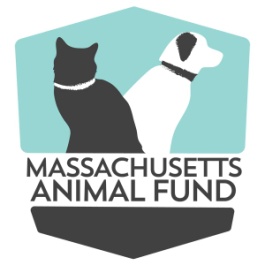 MASSACHUSETTS ANIMAL FUND ANIMAL CONTROL OFFICER TRAINING INSTITUTECORE COMPETENCIES COURSE REGISTRATION 2021                                                         Date_______________Municipality __________________________________________________________________________________________________________Does your department own/run a municipal animal shelter?		YES		NOIf no, where is the mandatory 7-day hold for dogs conducted? _________________________________________________If no, which with which registered shelter(s) or rescue(s) do you partner to adopt out dogs after the 7-day hold, or cats that your municipality chooses to handle?__________________________________________________________________________________________________________________________________________________________________________________________________________________________________________________If yes, fill out Section D.SECTION A: CONTACT INFORMATIONSECTION A: CONTACT INFORMATIONSECTION A: CONTACT INFORMATIONSECTION A: CONTACT INFORMATIONYOUR INFORMATION for  public databaseYOUR INFORMATION for  public databaseYOUR SUPERVISOR’S INFORMATIONYOUR SUPERVISOR’S INFORMATIONName:Name:Job Title:Job Title:Work Address:Work Address:Work Phone:Work Phone:Other Phone:*Indicate if privateOther Phone:Work Email:Work Email:SECTION B: CAREER & EDUCATIONSECTION B: CAREER & EDUCATIONSECTION B: CAREER & EDUCATIONSECTION B: CAREER & EDUCATIONSECTION B: CAREER & EDUCATIONSECTION B: CAREER & EDUCATIONSECTION B: CAREER & EDUCATIONSECTION B: CAREER & EDUCATIONSECTION B: CAREER & EDUCATIONFor how many years have you been employed as an ACO?Are you also employed as a municipal Animal Inspector?Have you taken a comprehensive ACO training course at some point in your career? Circle as many as apply to you.ACOAMACOAMNACANACANEACHANEACHANONENONEHave you had any police or law enforcement training?Have you taken other continuing education courses pertaining to your duties as ACO at some point in your career?How long ago did you last take an educational course pertaining to your duties as ACO? Circle one.<6 mo.6 mo. – 1 yr.6 mo. – 1 yr.2 – 3 yrs.2 – 3 yrs.4 – 5 yrs.4 – 5 yrs.6 – 7 yrs.How long ago did you last take an educational course pertaining to your duties as ACO? Circle one.8 – 9 yrs.10 – 11 yrs.10 – 11 yrs.12 – 13 yrs.12 – 13 yrs.14 – 15 yrs.14 – 15 yrs.16+ yrs.SECTION C: DEPARTMENTAL INFORMATIONSECTION C: DEPARTMENTAL INFORMATIONSECTION C: DEPARTMENTAL INFORMATIONSECTION C: DEPARTMENTAL INFORMATIONSECTION C: DEPARTMENTAL INFORMATIONUnder which department do you work? (i.e. Police Department, Board of Health, etc.)How many ACOs are employed by your municipality?What is your department’s annual budget for animal control? Is this number actual or estimated?                                                                    ACTUALESTIMATE                                                                    ACTUALESTIMATE                                                                    ACTUALESTIMATE                                                                    ACTUALESTIMATEWhen was the last time your Animal Control bylaws  were updated? Please circle to which equipment you have access as an ACO in your municipality.MUNICIPAL VEHICLECATCH POLEWORK GLOVESANIMAL CARRIERSPlease circle to which equipment you have access as an ACO in your municipality.ANIMAL TRAPSLEASHESMUZZLESBITE STICKPlease circle to which equipment you have access as an ACO in your municipality.FIREARMCHEMICAL WEAPONNETCOMPUTER/INTERNETPlease circle to which equipment you have access as an ACO in your municipality.CELL PHONEROPECITATION BOOKMICROCHIP SCANNERSECTION D: MUNICIPAL SHELTERING FACILITYSECTION D: MUNICIPAL SHELTERING FACILITYSECTION D: MUNICIPAL SHELTERING FACILITYSECTION D: MUNICIPAL SHELTERING FACILITYSECTION D: MUNICIPAL SHELTERING FACILITYSECTION D: MUNICIPAL SHELTERING FACILITYSECTION D: MUNICIPAL SHELTERING FACILITYHow many animals can your shelter hold at one time?<1010-2021-3031-5051-100101+Approximately how many of each type of animal did your shelter take in in 2020?DOGS:DOGS:CATS:CATS:OTHER:OTHER:Does your shelter have an adoption program?If yes, approximately how many animals did you adopt out in 2020?DOGS:DOGS:CATS:CATS:OTHER:OTHER:If yes, do are the animals spayed/neutered prior to adoption?How is your sheltering facility funded?MUNICIPAL BUDGETMUNICIPAL BUDGET“FRIENDS OF”/FUNDRAISING“FRIENDS OF”/FUNDRAISINGOTHER:OTHER:SECTION E: MASSACHUSETTS ANIMAL FUND VOUCHER PROGRAMSECTION E: MASSACHUSETTS ANIMAL FUND VOUCHER PROGRAMSECTION E: MASSACHUSETTS ANIMAL FUND VOUCHER PROGRAMSECTION E: MASSACHUSETTS ANIMAL FUND VOUCHER PROGRAMHas your municipality requested vouchers from the Spay/Neuter Voucher Program?YES, I HAVEYES, ANOTHER ACO HASNODo you need information about the program?